Ausbau des Standorts Salzgitter: DPD investiert 7,5 Mio. Euro Deutlich erweiterte Kapazitäten für Kunden und Empfänger in der Region Vollautomatische Sortierung von bis zu 11.000 Paketen pro StundeDauerhaftes Bekenntnis zum Standort SalzgitterAschaffenburg / Salzgitter, XX. November 2016 – Der internationale Paket- und Expressdienstleister DPD hat angesichts stetig wachsender Paketmengen seine Kapazitäten in Salzgitter deutlich ausgebaut: Dank einer Investition von 7,5 Millionen Euro können am Standort zukünftig 11.000 Pakete pro Stunde umgeschlagen werden – statt zuvor 7.000 Pakete. Möglich wurde dies durch Bau eines neuen Entladekopfes und einer neuen Sortierhalle. Von Salzgitter aus werden unter anderem Braunschweig, Wolfsburg und Hildesheim bedient, ab Januar 2017 wird der Großraum Goslar hinzukommen.  „Auch Dank des boomenden E-Commerce verzeichnet DPD deutschlandweit starke Wachstumsraten”, erklärt Regional-Geschäftsführer Dr. Jörg Schmeidler. „Ein nachhaltiges Wachstum ist nur durch einen kontinuierlichen Ausbau unseres Netzwerks möglich. Die Investition von 7,5 Millionen verstehen wir daher auch als langfristiges Bekenntnis zu Salzgitter und den Arbeitsplätzen hier am Standort.“ In Salzgitter sollen nach der Erweiterung bis zu 27.000 Pakete pro Tag umgeschlagen werden, was einem Kapazitätszuwachs von rund 50 Prozent entspricht. Die Zahl der Zusteller, die von Salzgitter aus im Einsatz sind, steigt durch den Ausbau des Standorts von 120 auf 140. Die Zahl der Zustelltouren kann perspektivisch noch auf mehr als 180 ausgebaut werden. Im Paketumschlag entstehen zudem 15 neue Arbeitsplätze. Die Erweiterung erfolgte im laufenden Betrieb. Der verantwortliche Generalübernehmer, die LIST Bau Nordhorn GmbH & Co. KG, übergab die neuen Gebäudeteile im Oktober nach nur sechs Monaten Bauzeit an DPD – die Baufreiheit zur Installation der Fördertechnik wurde bereits zwei Wochen vorher realisiert. Als Investor war die Aschaffenburger Bau- und Immobilienverwaltung Fäth an der Erweiterung beteiligt. DPD ist seit dem Jahr 1997 in Salzgitter-Watenstedt angesiedelt, rund 230 Arbeitskräfte sind aktuell hier im Einsatz. Über DPDDPD in Deutschland gehört zur internationalen DPDgroup, Europas zweitgrößtem Paketdienst-Netzwerk. DPD hat deutschlandweit 76 Depots und 6.000 Pickup Paketshops. 8.000 Mitarbeiter und 9.000 Zusteller sind täglich für die Kunden im Einsatz. Im Jahr transportiert die Nummer 2 im deutschen Paketmarkt rund 350 Millionen Pakete – und das vollständig klimaneutral, ohne Mehrkosten für die Kunden. Mit innovativen Technologien sowie einer konsequenten Orientierung an den Bedürfnissen und Lebensumständen aller Kunden und Empfänger bietet DPD einen einfachen, bequemen und flexiblen Service beim B2B- und B2C-Paketversand. Ein Beispiel dafür ist der branchenweit einzigartige Service Predict mit einem kartengestützten Live-Tracking, vielfältigen Optionen zur Umleitung eines Pakets und einem auf eine Stunde genauen Zustellzeitfenster. Für diese Innovation wurde DPD mit dem Digital Transformation Award 2015 ausgezeichnet.Die DPDgroup versendet in 230 Länder weltweit und verfügt über ein einheitliches Netzwerk von 22.000 Pickup Paketshops in Europa mit harmonisierten Services auch beim grenzüberschreitenden Versand. Europaweit sorgen 30.000 Mitarbeiter dafür, dass täglich drei Millionen Pakete für die Kunden zugestellt werden. Die Konzernmutter GeoPost, eine hundertprozentige Tochtergesellschaft der französischen La Poste, verzeichnete im Jahr 2015 einen konsolidierten Jahresumsatz von 5,7 Milliarden Euro.PressekontaktDPD Dynamic Parcel Distribution GmbH & Co. KGPeter ReyPR-ReferentWailandtstraße 163741 AschaffenburgTel.: 06021 492-7066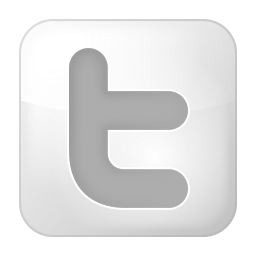 		Aktuelle Nachrichten und Hintergrundinformationen:	Folgen Sie uns auf Twitter @dpd_de_News